Учитель: Шумбратада,  кельгома  ялгат! Здравствуйте,  дорогие друзья! Сегодня  мы встречаемся   в литературном салоне. Предлагаем вашему вниманию  литературно- музыкальную композицию « Мой край родной»                                                                                                                                    Вы узнаете о замечательных  рузаевских  поэтах, которые живут рядом с вами и своим творчеством радуют земляков.                                    Земли есть и красивей – 
Мне не надо иной:
ты ведь тоже Россия,
край мордовский родной.                                                                                                                            (Выходит девушка в мордовском костюме с хлебом-солью) 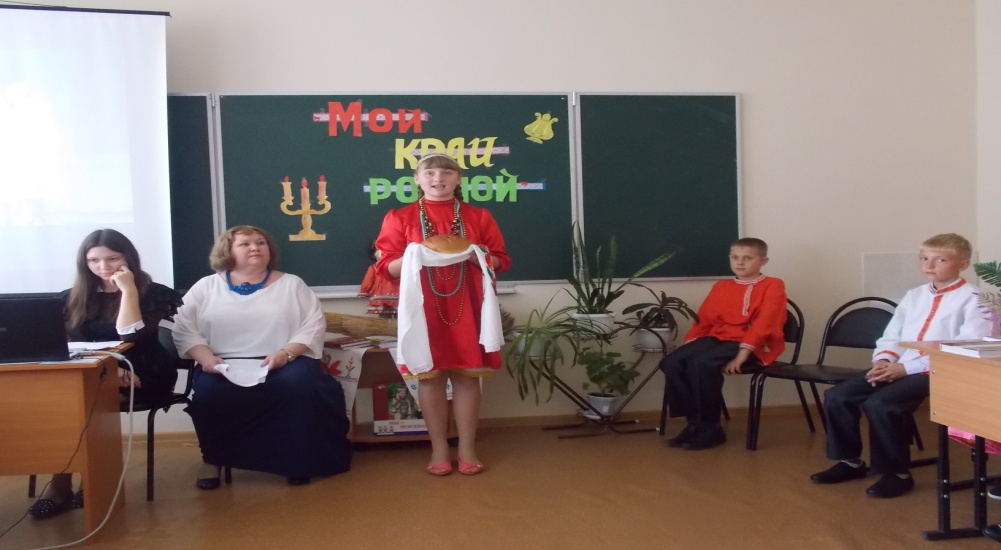 Хлебом-солью и радушием Знаменит Мордовский край!Для гостей и песни звонкиеИ душистый каравай!В знак признания  и отличия Нам приятно в этот час,По старинному обычаюХлебом- солью встретить вас!                                                                                           Звучит мордовская песня «Кудонькань кияксова»  ( танец )                                      Кштима  (современный мордовский танец)                                                                                                                 Чтец:  Милый край! Мордовия родная!
Здесь раздолье рек, лесов, полей.
Для меня нет лучше в мире края
Он мне всех дороже и милей.                                                                                                     Учитель:   Многие мордовские поэты   создавали  прекрасные стихи о родном крае. Это  известные поэты Никул Эркай, наш земляк Федор Андрианов,  поэт и создатель 1  букваря на мокшанском языке Захар Федорович Дорофеев и др. Учитель:                                                                                                       Богата поэтами и  рузаевская  земля. В нашем городе вот уже несколько лет работает Литературный салон, созданный на базе Центральной городской библиотеки рузаевскими поэтами по инициативе педагога – литератора В.В.Зуботыкиной.                                                                                                            Сегодня мы   узнаем о творчестве   Германа Грацилева, Валентины Зуботыкиной, Валентины Мирошиной  и других.                                                                                                             Итак,  перевернем первую страничку нашего журнала…(слайд)                                                                                                                                                                                                      В.В.Зуботыкина….    Долгое время она работала учителем русского языка и литературы в школе № 7. После выхода на пенсию решила создать в городе литературный салон, где собираются любители поэзии.   Стихи  наших поэтов печатаются в  альманахе   « Рузаевская лира», в журнале« Ковчег», в  «Рузаевской газете».   Большинство  своих стихов она посвящает Рузаевке.   Давайте послушаем стихи поэтессы В.В.Зуботыкиной.                                                                                                                                                                                                                                                                                 Чтец:                                                                                                                                                                Мой милый край! Мордовия родная!   ( презентация «Мой край родной»)
Разливы рек, бескрайние поля.
И я не знаю лучше в мире края,
Чем наша славная мордовская земля.
Здесь воздух кажется мне как – то чище,
Витает аромат цветов в лугах.
Берёзы, клёны распустили кисти.
Пшеница золотом гордится на полях.

 Живут здесь дружно люди разных наций,
Рукам рабочим слава и почёт.
И если крепко нам за дело браться,
Народ тогда покой и счастье обретёт.

Мордовия от взрывов не страдала,
Враг не топтал зелёные луга,
Но лучших воинов на бой послала,
Чтоб защитить страну родную от врага.
В мороз и слякоть шли навстречу смерти
За дом родной, за свой любимый край.
И в память павшим  в храмах ставят свечи.
Да будет на земле и небе вечный рай.

И если дерево сильно корнями,
То дружбой и трудом силён народ.
Пусть сложными, но верными путями
К богатству прочному Мордовия придёт.                                                                                                         Чтец:                                                                                                                                           «Наша Рузаевка».                Здесь когда – то с постройкой вокзала
Быстро вырос посёлок жилой.
Очень скоро из станции малой
Превратился он в город большой.
Наши предки стремились к свободе,
Относились с любовью к труду.
Здесь боролись за счастье народа
В историческом пятом году.За свободу, за равенство, братство,
Против каторжного труда
Выступали рузаевцы наши.
Подвиг их не забыть никогда.                                                                                                             Чтец: В. Зуботыкина «Рузаевка» Из маленькой бедной деревниВ пятнадцать крестьянских дворовВырос чудесный город Железнодорожников.Когда-то мурза татарскийБыл этой земли властелин,Хозяином вотчины позжеПоручик стал Тихон Лукин.Потом здесь правили Струйские,Жестокие все господа,Об их свирепой жестокостиНарод будет помнить всегда.С постройкой железной дорогиРабочие руки нужны,И шли на станцию людиЗабыться от горькой нужды.Все вынесли: голод и холод,Дорогу построили в срок,А также вокзал для проезжих,Жилые дома и депо.Рузаевка- город студентовЕсть техникум, свой институт,А самое ценное – люди,Что в городе нашем живут.В. Зуботыкина «В родном краю»  В родном краю леса и реки,Поля пшеницы  золотойМне с детства дороги навеки,Я так люблю свой край родной.  Мне дорог сад порой весеннейИ одуванчики в цвету,Черемух нежное цветенье,Их чудный запах за версту.  Мне сердце радует крапива,Что вдоль дороги прижилась,Лопух раскинулся  лениво,Своими крыльями гордясь.  Березы нежные в сережкахКрасивы летом и зимой,Танцуют в беленьких сапожках,Качая пышной головой.  Прекрасна русская природа!А лес наш словно чародей,Хорош в любое время года,Врачуя, радуя людей.Чтец:                                                                                                                                        В.Зуботыкина «Наш город». 
Город наш не очень знаменит.
Но его дороже нет на свете.
Память сердца с нежностью хранит
Улицы, дома, кварталы эти.
Клуб и исторический вокзал,
И тропу, ведущую от дома,
По которой в школу ты шагал.
Это с детства каждому знакомо.
Как прекрасен город наш весной,
Весь осыпанный вишнёвым цветом!
Как красив он снежною зимой,
А особенно чудесен летом.
В парк ты обязательно пойдёшь.
В центре парка колесо обзора.
Смотрят детвора и молодёжь
С высоты на наш любимый город.
Виден лес, заводы и поля.
Хороша окрестная природа!
Это дорогая нам земля.
Радует нас город с каждым годом.
Славный город! Где бы нам ни жить,
Не найти там счастья и покоя.
Никогда не сможем мы забыть
Наше детство милое, родное.Я люблю свой город всей душой.
В нём живёт народ трудолюбивый.
И хочу, чтоб город чистотой
Славился и был всегда красивый!Чтец:«Родная земля» Милая наша Рузаевка,В кружеве лип и берез,Ты бесконечно мне нравишься,Город, любимый до слез.Сколько садов в нашем городе!В белом цвету он весной.Осенью город наш в золотеБлещет последней красой.Здесь наша Родина светлая,Здесь наших предков земля,С детства тропинки заветныеВ школу уводят меня.Эти тропинки заветныеБудем в душе мы хранить,Нам заповедано предкамиЗемлю родную любить.Учитель: Вот такие трогательные стихотворения написала В. В. Зуботыкина о родном городе.                                                                                                     Чтец: Родной мой край! Тобою я живу!Я в каждом колосе, в былинке каждой.Где б ни был я - с неутолимой жаждойРодной мой край! Тобою я живу!Мне без тебя на свете жизни нет,Ты - вдохновенье, ты - мое дыханье,Ты - всех моих рассветов полыхание,Мне без тебя на свете жизни нет!                                                                                                                       Учитель:                                                                                                                 Стихи мордовских поэтов необычайно музыкальны, певучи. Они легко ложатся на музыку. Послушайте песню   «Здесь небо ясно-ясное …» (Вальс) Учитель: Перевернем еще одну страничку…«Мы не зря живем на свете»…    Эта строчка  из стихотворения Валентины Андреевны  Мирошиной .  У нее за плечами 40 лет учительской работы  (сколько же детей за это время прошло через ее доброе сердце!), изданы две книги стихов. Хотя сегодня мы говорим о поэтическом творчестве В.А. Мирошиной, мы не можем оставить в стороне ее  жизнь, потому что именно собственная судьба и судьба Родины отражены в ее стихах; недаром Валентина Андреевна первую свою книгу так и назвала «Жизнь моя – моя Россия» (2004г.). В.А. Мирошина родилась 16 ноября 1940 года. А через полгода началась Великая Отечественная война; ушел на фронт и через полгода погиб ее отец. Военные и первые послевоенные годы были ужасающе тяжелыми как для взрослых, так и для детей. «Мы, подростки, – вспоминает Валентина Андреевна, – работали в колхозе, убирали картофель, подбирали колоски, чтобы не пропало ни одно зерно, занимались в холодных классах, часто голодали». Приходившие с фронта похоронки, потеря родственников, голод и болезни – все это впечатляет ребенка, переживается им, остается в нем болью на всю жизнь, и абсолютно права Валентина Андреевна, когда в стихотворении о людях своего поколения, не бывших на передовой, но переживших тяготы военных лет, говорит: «Мы все – участники войны». Святая любовь к Родине, готовность защищать ее до последней капли крови, солдатское мужество, нежная забота бойцов об оставленных в тылу семьях – все это есть в «военных» стихах Валентины Андреевны («Перчатки», «Письмо», «Коса», «Война» и др.): Провожала мать на службу
Сына своего.
Провожала и желала
Счастья для него:
…………………
«Письма шли ты нам почаще.
Мы их будем ждать.
У тебя есть две святыни –
Родина и мать»
(«Наказ»)Все творчество В.А. Мирошиной пронизывают патриотические чувства. В стихах она признается в любви к своей малой Родине, Рузаевке («Мордовия», «С днем рождения, Рузаевка!», «Люблю Россию»)  В.А. Мирошина- член Литературного салона, постоянно печатается в журнале «Ковчег», альманахе «Рузаевская лира», в «Рузаевской газете». Чтец :Валентина Мирошина «Республика моя». 

Я тебе, Мордовия, желаю

Звёздочкой негаснущей гореть.

Без тебя, цветущий край, я знаю,

Мне не жить, не строить и не петь.

Плещет воды Мокша на приволье,

Хлебородны сурские поля,

Это всё Мордовии раздолье,

Родина любимая моя.

Русские с мордвами и татары –

Все живут заботою одной.

Ты, как мать, нас собрала недаром,

Чтобы сделать крепче край родной.                                                                                              Учитель:                                                                                                                          Перевернем еще одну страничку…Герман Вениаминович  Грацилев - известный в Мордовии поэт. Родом он из  Рузаевского района, где его имя стоит в одном ряду со знаменитыми и талантливыми писателями-земляками, такими как Федор Андрианов и Шариф Камал. Первое стихотворение Германа Грацилева "Майское утро" было опубликовано в газете "Заря коммунизма" (ныне "Рузаевская газета") в 1965 году. Грацилев – автор многих книг. В 1994 году вышел его первый сборник "Жизни суть", в 2000 году опубликована поэма "Гроссмейстер штанги", которую автор посвятил заслуженному тренеру по тяжелой атлетике Николаю Агапову, в 2009 году вышла книга "Избранное". Пишет рузаевский самобытный поэт и для юных читателей. "Детские радости", "Зимние напевы", "Солнечный зайчик" - сборники детских стихотворений Грацилева. На его стихи написано около 40 песен, издан целый ряд детских книжек. Он активный член Рузаевского литературного салона.
Одна из особенностей стихов Грацилева, снискавших ему популярность среди земляков,- отчетливо выраженная любовь к родному краю.
Чтец:РоссииНакину небо голубое
Тебе на плечи, словно шаль.
И солнце рыже-золотое
На грудь повешу, как медаль.
Ансамбли птиц дарю навечно
И леса синий окаем,
И зеркала озер, конечно,
В распоряжении твоем!
И мир, и молодость, и сила – 
Пусть все тебе принадлежит. 
Моя любимая Россия! 
Я без тебя не мыслю жить!      Учитель:Самое прекрасное на свете – Родина. У каждого человека есть свой маленький уголок – деревня, улица, дом, где он родился. Это его маленькая Родина, а из множества таких маленьких родных уголков и состоит наша общая, великая Родина. Родина начинается на пороге родного дома. Она огромна и прекрасна. И у каждого она одна, как мама. Чтец:Есть на свете земном
Разные края.
Только там, где отчий дом,
Родина твоя.
Веселись, расти и пой,
Знай, что Родина с тобой,
Помни главные слова:
«Мама», «Родина», «Семья»!Учитель: На карте России есть небольшая точка…Это Рузаевка-город железнодорожников.…А всего в нескольких километрах от города расположился родной Плодопитомнический поселок. Здесь вы выросли , пошли  в школу…  О родном поселке, о его  трудолюбивых жителях ученица 11 класса Глазкова Маргарита написала стихотворение «Мои земляки – труженики поселка!». Давайте  послушаем стихотворение.  (презентация)                                                          Затерялся поселок мой славный                                                                                                       средь лугов и речушки Ускляй.                                                                                               Чистый воздух здесь всех одурманит                                                                                                                и окружит  ромашковый рай.                                                                                                   Вдалеке слышен звук паровоза,                                                                                           Утопают в цветенье  сады …                                                                                                  Молодой мой , любимый поселок ,                                                                                                                  нет тебе  ещё и тридцати….                                                                                                                          Я горжусь тобой , милый поселок ,                                                                                                 И хочу , чтоб всегда процветал  ,                                                                                               Чтобы только хорошие люди                                                                                                 прославляли трудом  этот край!    Известен  всей стране «Агросоюз».                                                                                             « Агросоюз» достоин   уважения!                                                                                                                               Наш комплекс самый современный :                                                                                 Здесь получают  лучшую продукцию.  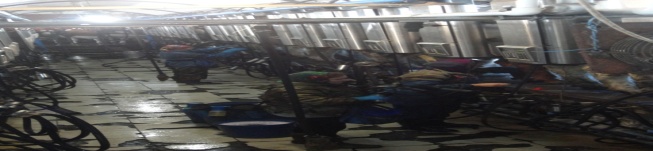                                                                                                                                               Хвала вам, дорогие комбайнеры,                                                                                                                                                     Доярки , трактористы ,пастухи ,                                                                                                                                Ветеринары ,агрономы...                                                                                                                                                         Без вашего труда не обойтись!    Весной работы очень много земледельцам.                                                                                              Чтоб на столе всегда был теплый хлеб,                                                                                            Они работают не покладая рук.                                                                                                                                                                                                                                          Поклон вам  за  тяжелый труд,                                                                                    работники   родного края!                                                                                                                                                                                                                                                                                                               А вы бывали в яблочном раю?                                                                                                                                              Увидите его, вы только приезжайте!                                                                                                                                                                                                                                                                                                                                                                                                                                              А чтоб поспели сочные плоды,                                                                                                                       и чтобы сок из райских яблок выпить,                                                                                                                                                                                                      Цените тех, кто за деревьями следит,                                                                                                 труд садовода   очень важен.      В поселке  нашем трудовой народ.                                                                                                 У нас есть всё!                                                                                                                                Медпункт, где лечат нас от боли                                                                                                                          заботливые медики села.                                                                                                                                  Библиотека есть.                                                                                                                     Читать в поселке любят люди                                                                                                                         и про войну, и про любовь…                                                                                                         Библиотекарь- фея в этом царстве,                                                                                     откроет тайну мира книг.                                                                                                                                                                                                                               Зайдите в магазины,                                                                                                                        кругом блестят витрины.                                                                                        Работники торговли  приветливо встречают,                                                                       клиентам угождают, покупки предлагают.      Цветочный аромат ,благоуханье                                                                                                  окружат вмиг любого человека.                                                                                           Букеты роз, фиалок и тюльпанов                                                                                                                    вас одурманят запахом своим.                                                                                                  Добро пожаловать в цветочный магазин!Красивый детский сад  и новенькая школа,                                                                           Читать, писать здесь  учат педагоги…                                                                                            Какое гордое призванье-                                                                                                                             частичку сердца  детям  отдавать!                                                                                                  Поклон вам, дорогие педагоги,                                                                                                    Спасибо вам за ваш бесценный  труд!                                                                                                                                                  Чтоб люди отдыхали, построили нам клуб.                                                                                         И работники культуры очень радуют сельчан.                                                                               Мы играем на баяне, и танцуем, и поем …                                                                                                                           Кто на сцене выступает, кто частушки сочиняет…                                                                   Очень дружно мы живем,                                                                                                                              В гости к нам друзей  зовем.                                                                                                                                                                                                                                         В поселке очень любят спорт.                                                                                                     Играем мы в футбол, хоккей…                                                                                                           На всю республику гремят   биатлонисты!                                                                                                                                                                                 Гордимся тренером своим,                                                                                                            Побед желаем и наград!                                                                                             Биатлонист он высший  класс!                                                                                            Много есть профессий разных,                                                                                                   важных , нужных и опасных…                                                                                                                                            Все профессии нужны,                                                                                                                      Все профессии важны!                                                                                                                   Мы гордимся тобой, наш  поселок,                                                                                                                                     И вовек не забудем тебя!                                                                                                                     Процветай,  моя малая Родина,                                                                       Плодопитомнический  край!                                                                                                                                                                                   Чтец:Валентина Кузнецова «Посвящение Рузаевке. Золотник души».
Городов больших немало,
Взятых в мрамор и гранит,
Но Рузаевка, как мама,
И врачует, и хранит.
Город мой – душе отрада,
Как для путника – родник,
Невелик ты – и не надо:
Мал, да дорог золотник.
Это слово мне звучало
Сладкой музыкой вдали,
Это слово означало
Свет надежды и любви.
Всё в цвету у нас весною,
Здесь такая благодать –
В белом вишенном прибое
Даже улиц не видать.
И мне кажется порою,                                                                                                                                                                                                                   Когда солнышко блестит,
Будто город над горою
Белым лебедем летит.
 Чтец:Так цвети, Мордовия родная!
Ты в семье народов не одна.
Русь тебя от бед оберегает.
Как родная старшая сестра. 

 Чтец:Поклон земной, мой край тебе,
Что на тебя расту похожим.
тебя на свете нет дороже,       
я - твой, и ты - в моей судьбе!                                                                                                                                                                         Звучит песня  « Живи, Мордовия моя!»   (танец «Румба»)Учитель: Я думаю, что Вы вырастите достойными гражданами своей страны и будете делать всё, чтобы ваш родной поселок становился чище и краше с каждым годом! И очень хочу, чтобы вы чаще обращались к творчеству наших поэтов. Посмотрите, ребята,  на столах лежат книги  о Мордовии. (Выставка)  Книги – ваши друзья, они помогут вам узнать историю нашего края. Встреча с хорошей книгой и замечательными людьми – это праздник.                Наш Литературный салон  не прощается с вами…Впереди вас ждут новые встречи. В добрый путь! (Звучит песня «Наш город» на слова В.В.Зуботыкиной)Литературный салон «Мой край родной»                                                                      ( Рузаевские поэты о Мордовии)

Цели: познакомить с творчеством поэтов Мордовии, со стихотворениями о Родине; вырабатывать навыки выразительного чтения, развивать речь учащихся, воспитывать любовь к родному краю, к поэзии.

Оборудование: видео «Мой край родной», «Живи, Мордовия моя»,презентация  песни«Куданьконь кияксова», песня «Наш город», презентация стихотворения М.Глазковой « Мои земляки – труженики поселка»,  выставка книг о Мордовии.
Сценарий